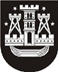 KLAIPĖDOS MIESTO SAVIVALDYBĖS TARYBASPRENDIMASDĖL Atlyginimo UŽ TEIKIAMas papildomas vaikų priežiūros PASLAUGas SAVIVALDyBĖS švietimo įstaigose dydžio Nustatymo2017 m. liepos 27 d. Nr. T2-193KlaipėdaVadovaudamasi Lietuvos Respublikos vietos savivaldos įstatymo 16 straipsnio 2 dalies 37 punktu, 18 straipsnio 1 dalimi ir Lietuvos Respublikos švietimo įstatymo 70 straipsnio 7 dalimi, Klaipėdos miesto savivaldybės taryba nusprendžia:1. Nustatyti savivaldybės švietimo įstaigų priešmokyklinio ir ikimokyklinio ugdymo grupėse atlyginimo už teikiamas papildomas vaikų priežiūros paslaugas dydį:1.1. grupėse, kurių veiklos modelis yra 12 valandų, – 14,85 euro vienam asmeniui per mėnesį už 1,5 valandos;1.2. grupėse, kurių veiklos modelis yra 24 valandos, kai priežiūros paslauga naudojasi vaikai, nepriskirti tokiai grupei iš tos pačios ar kitos savivaldybės švietimo įstaigos, už 13,30 valandos (nuo 18.00 valandos iki 7.30 valandos) vienam asmeniui per parą:1.2.1. 5,26 euro su vienu nustatytu maitinimu;1.2.2. 5,00 euro, kai atlyginimo dydis už maitinimo paslaugą yra mažinamas 50 % Klaipėdos miesto savivaldybės tarybos nustatyta tvarka;1.2.3. 4,73 euro, kai atlyginimo dydis už maitinimo paslaugą yra mažinamas 100 % Klaipėdos miesto savivaldybės tarybos nustatyta tvarka.2. Nustatyti, kad lėšų skirtumas, susidaręs dėl vaikams taikomų 1.2.2 ir 1.2.3 papunkčių nuostatų, kompensuojamas iš savivaldybės biudžeto.3. Pripažinti netekusiu galios Klaipėdos miesto savivaldybės tarybos 2009 m. spalio 29 d. sprendimą Nr. T2-344 „Dėl kainos už atlygintinai teikiamą ugdymo paslaugą savivaldybės ikimokyklinio ugdymo įstaigų grupėse, dirbančiose 12 valandų darbo režimu, patvirtinimo“ su visais pakeitimais ir papildymais.4. Nustatyti, kad šis sprendimas įsigalioja 2017 m. rugsėjo 1 d.5. Skelbti šį sprendimą Teisės aktų registre ir Klaipėdos miesto savivaldybės interneto svetainėje.Šis sprendimas gali būti skundžiamas Lietuvos Respublikos administracinių bylų teisenos įstatymo nustatyta tvarka Klaipėdos apygardos administraciniam teismui.Savivaldybės mero pavaduotojasArtūras Šulcas